Почвенные фрезы для горных пород Agri-World – серия FRP-25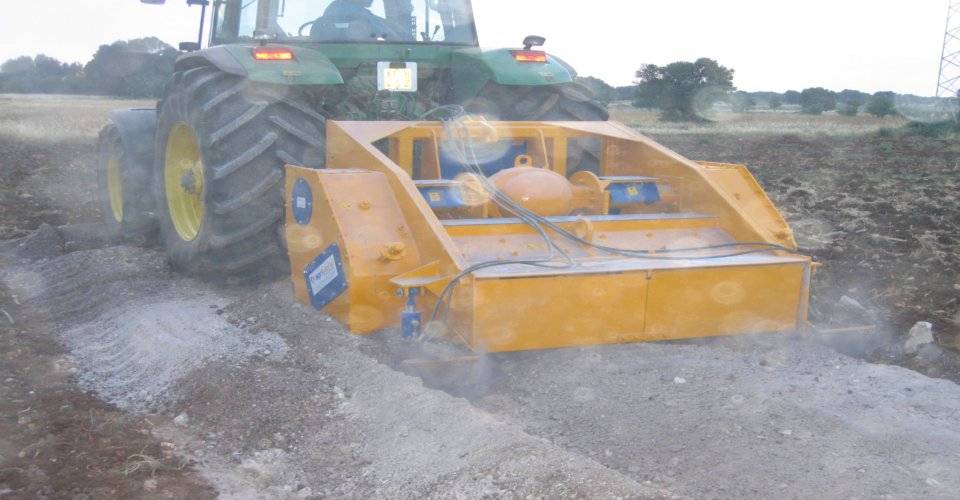 Технические характеристики:МоделиFPRD-135.25Необходимая мощность, л.с.150-170рабочая ширина, мм1350Общая ширина, мм2050рабочая глубина, мм250ВОМ, об/мин540-750Вес, кг3200